Мусохранова Наталья Борисовна, 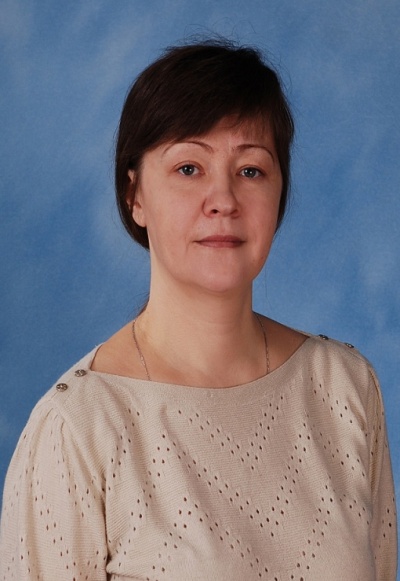 учитель русского языка и литературыОбразование: высшее.Кемеровский государственный университет, 1994г., русский язык и литература. Квалификационная категория: высшая. Курсовая подготовка: Теория и практика преподавания русского языка и литературы в условиях введения и реализации ФГОС общего образования, 120 ч., КРИПК и ПРО, 2016г.Награды и звания:Грамота Управления образования Администрации г. Прокопьевска, 2011г.Некрасова Екатерина Владимировна,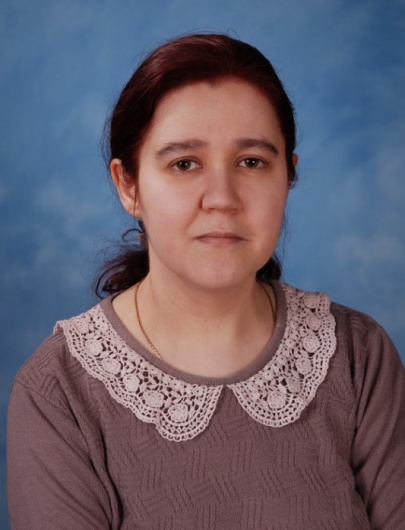 учитель русского языка и литературыОбразование: высшее.Новокузнецкий государственный педагогический институт, русский язык и литература, 2002г.Квалификационная категория: первая.Курсовая подготовка: Теория и практика преподавания русского языка и литературы в условиях введения и реализации ФГОС общего образования, 120 ч., КРИПК и ПРО, 2015г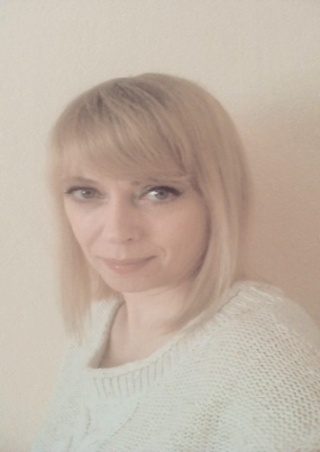 Илларионова Ольга Аркадьевна,учитель русского языка и литературыОбразование: высшее.Кузбасская государственная педагогическая академия, русский язык и литература, 2005г.Квалификационная категория: первая.Курсовая подготовка: Теория и практика преподавания русского языка и литературы в условиях перехода на ФГОС ООО, 144 ч., КРИПК и ПРО, 2012г.Морозова Галина Владимировна, учитель английского языкаОбразование: высшее.Новокузнецкий государственный педагогический институт, немецкий и английский языки, 1984г.Квалификационная категория: высшая.Курсовая подготовка: Теория и практика преподавания иностранного языка в условиях введения и реализации ФГОС ОО, 120 ч., КРИПК и ПРО, 2016г.Награды и звания:Значок «Отличник народного просвещения», 1990г.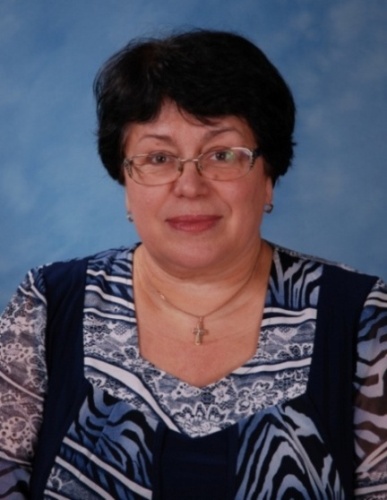 Благодарственное письмо Администрации города Прокопьевска, 2002г.  Медаль «За достойное воспитание детей», 2008г.Грант губернатора Кемеровской области, 2008г.Благодарственное письмо Администрации города Прокопьевска, 2008г.Почетная грамота Министерства образования и науки РФ, 2008г.Грамота Управления образования администрации города Прокопьевска, 2016г.Шишкина Светлана Александровна,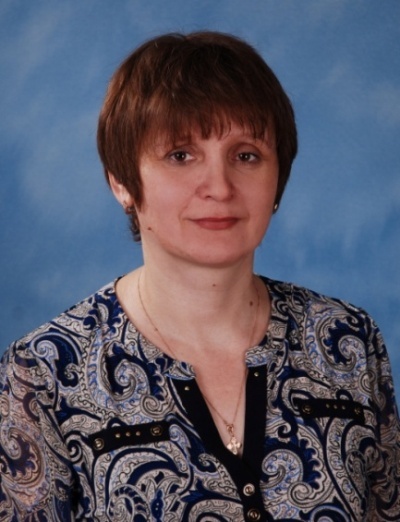  учитель английского языкаОбразование: высшее.Новокузнецкий государственный педагогический институт, немецкий и английский языки, 1994г.Квалификационная категория: первая.Курсовая подготовка:Теория и практика преподавания иностранного языка в условиях введения и реализации ФГОС ОО, 120 ч., КРИПК и ПРО, 2016г.Награды и звания:Благодарственное письмо Администрации города Прокопьевска, 2003г.Мацук Ирина Владимировна, учитель английского языкаОбразование: высшее.Новокузнецкий государственный педагогический институт, немецкий и английский языки, 1987г.Квалификационная категория: высшая.Курсовая подготовка: Теория и практика преподавания иностранного языка в условиях введения и реализации ФГОС ОО, 120 ч., КРИПК и ПРО, 2016г.Награды и звания:Почетная грамота Администрации города Прокопьевска, 2001гГрамота Управления образования администрации города Прокопьевска, 2008г.                                               Грамота Управления образования администрации города Прокопьевска, 2015г.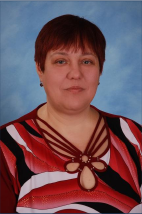 